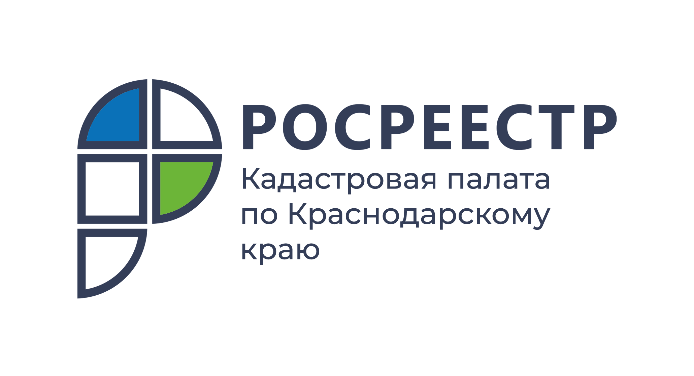 ПРЕСС-РЕЛИЗ

Кадастровая палата в социальных сетях
Оперативно получать информацию о государственных услугах Росреестра и узнавать последние новости в сфере недвижимости можно в социальных сетях.Подробнее узнать о государственных услугах Росреестра, о регистрации прав и кадастровом учете, а также о сервисах, доступных для физических и юридических лиц, удобно и быстро в социальных сетях Росреестра и Кадастровой палаты. В официальных аккаунтах федеральных и региональных представительств учреждений публикуются последние новости в сфере недвижимости, актуальные изменения действующего законодательства, разъяснения специалистов и аналитическая информация на доступном языке.Для удобства граждан Росреестр и Кадастровая палата представлены в различных социальных сетях. Подписаться на официальные аккаунты Росреестра и Кадастровой палаты можно по следующим ссылкам:Telegram:Кадастровая палата по Краснодарскому краю – https://t.me/kadastr_kuban Управление Росреестра по Краснодарскому краю – https://t.me/rosreestr_kubanРосреестр – https://t.me/rosreestr_newsВконтакте:Федеральная кадастровая палата – https://vk.com/kadastr_ruУправление Росреестра по Краснодарскому краю – https://vk.com/rosreestr23Росреестр – https://vk.com/rosreestr_ruОдноклассники:Федеральная кадастровая палата – https://ok.ru/fkprfРосреестр – https://ok.ru/rosreestr.ruЯндекс.Дзен:Росреестр – https://zen.yandex.ru/id/619f7313c1bb2d787956d2beНапоминаем, получить консультацию специалистов ведомства можно, оставив обращение на сайте Федеральной Кадастровой палаты Росреестра kadastr.ru в разделе «Обращения онлайн», на сайте Росреестра rosreestr.gov.ru в разделе «Обращения граждан», а также позвонив по круглосуточному телефону всероссийской горечей линии 8-800-100-34-34 и по телефону Кадастровой палаты по Краснодарскому краю 8-861-992-13-02.______________________________________________________________________________________________________Пресс-служба Кадастровой палаты по Краснодарскому краю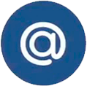 press23@23.kadastr.ru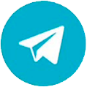 https://t.me/kadastr_kuban